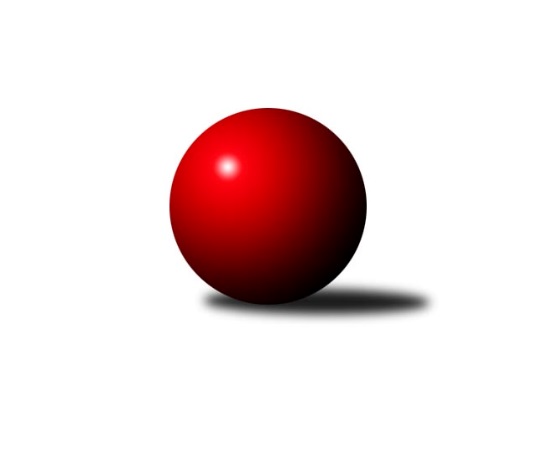 Č.12Ročník 2017/2018	12.5.2024 Okresní přebor - skupina A 2017/2018Statistika 12. kolaTabulka družstev:		družstvo	záp	výh	rem	proh	skore	sety	průměr	body	plné	dorážka	chyby	1.	TJ Sokol Údlice B	12	10	1	1	55.0 : 17.0 	(60.5 : 36.5)	1626	21	1139	486	28.5	2.	Sokol Spořice C	12	10	1	1	51.5 : 20.5 	(56.0 : 36.0)	1577	21	1118	459	38.8	3.	TJ MUS Most	12	9	0	3	51.0 : 21.0 	(65.0 : 31.0)	1607	18	1129	479	36.1	4.	TJ Lokomotiva Žatec B	12	7	4	1	47.0 : 25.0 	(59.5 : 36.5)	1618	18	1134	484	33.5	5.	TJ Elektrárny Kadaň C	12	8	0	4	43.0 : 29.0 	(55.0 : 41.0)	1610	16	1117	493	30.9	6.	TJ KK Louny B	12	6	2	4	41.0 : 31.0 	(50.5 : 45.5)	1602	14	1134	468	37.4	7.	Sokol Spořice B	12	5	1	6	34.0 : 38.0 	(51.0 : 46.0)	1621	11	1135	485	35.8	8.	SKK Podbořany B	12	5	0	7	34.0 : 38.0 	(47.5 : 48.5)	1578	10	1115	463	39.7	9.	Sokol Spořice D	12	4	1	7	28.5 : 43.5 	(39.0 : 57.0)	1513	9	1079	434	48.8	10.	TJ VTŽ Chomutov C	12	4	1	7	27.0 : 45.0 	(40.5 : 55.5)	1548	9	1116	432	42.9	11.	TJ Lokomotiva Žatec C	12	4	0	8	27.0 : 45.0 	(32.0 : 64.0)	1518	8	1082	435	48	12.	SKK Podbořany C	12	3	0	9	25.0 : 47.0 	(35.5 : 56.5)	1534	6	1083	451	39.5	13.	TJ Sokol Údlice C	12	2	1	9	23.0 : 49.0 	(42.5 : 53.5)	1555	5	1100	455	37.8	14.	SKK Bílina C	12	1	0	11	17.0 : 55.0 	(34.5 : 61.5)	1478	2	1056	422	48.9Tabulka doma:		družstvo	záp	výh	rem	proh	skore	sety	průměr	body	maximum	minimum	1.	TJ Sokol Údlice B	7	7	0	0	37.0 : 5.0 	(39.0 : 17.0)	1680	14	1748	1642	2.	TJ KK Louny B	7	5	1	1	30.0 : 12.0 	(35.0 : 21.0)	1700	11	1753	1556	3.	TJ Elektrárny Kadaň C	7	5	0	2	27.0 : 15.0 	(37.0 : 19.0)	1692	10	1787	1599	4.	Sokol Spořice C	5	4	1	0	21.0 : 9.0 	(24.0 : 16.0)	1478	9	1539	1419	5.	TJ VTŽ Chomutov C	6	4	1	1	22.0 : 14.0 	(26.5 : 21.5)	1619	9	1662	1589	6.	TJ MUS Most	5	4	0	1	23.0 : 7.0 	(29.5 : 10.5)	1614	8	1671	1529	7.	Sokol Spořice B	7	4	0	3	24.0 : 18.0 	(35.5 : 21.5)	1511	8	1607	1263	8.	Sokol Spořice D	7	4	0	3	20.5 : 21.5 	(26.0 : 30.0)	1463	8	1513	1403	9.	TJ Lokomotiva Žatec B	5	2	3	0	19.0 : 11.0 	(24.0 : 16.0)	1606	7	1653	1578	10.	SKK Podbořany B	5	3	0	2	19.0 : 11.0 	(26.0 : 14.0)	1669	6	1716	1597	11.	TJ Lokomotiva Žatec C	6	2	0	4	14.0 : 22.0 	(17.0 : 31.0)	1474	4	1538	1436	12.	TJ Sokol Údlice C	5	1	0	4	11.0 : 19.0 	(20.5 : 19.5)	1581	2	1694	1526	13.	SKK Podbořany C	5	1	0	4	11.0 : 19.0 	(16.0 : 20.0)	1621	2	1647	1583	14.	SKK Bílina C	7	1	0	6	13.0 : 29.0 	(25.5 : 30.5)	1499	2	1556	1419Tabulka venku:		družstvo	záp	výh	rem	proh	skore	sety	průměr	body	maximum	minimum	1.	Sokol Spořice C	7	6	0	1	30.5 : 11.5 	(32.0 : 20.0)	1597	12	1684	1506	2.	TJ Lokomotiva Žatec B	7	5	1	1	28.0 : 14.0 	(35.5 : 20.5)	1613	11	1737	1480	3.	TJ MUS Most	7	5	0	2	28.0 : 14.0 	(35.5 : 20.5)	1600	10	1681	1435	4.	TJ Sokol Údlice B	5	3	1	1	18.0 : 12.0 	(21.5 : 19.5)	1615	7	1653	1563	5.	TJ Elektrárny Kadaň C	5	3	0	2	16.0 : 14.0 	(18.0 : 22.0)	1590	6	1670	1540	6.	TJ Lokomotiva Žatec C	6	2	0	4	13.0 : 23.0 	(15.0 : 33.0)	1526	4	1623	1385	7.	SKK Podbořany B	7	2	0	5	15.0 : 27.0 	(21.5 : 34.5)	1560	4	1664	1402	8.	SKK Podbořany C	7	2	0	5	14.0 : 28.0 	(19.5 : 36.5)	1519	4	1652	1353	9.	TJ KK Louny B	5	1	1	3	11.0 : 19.0 	(15.5 : 24.5)	1577	3	1676	1424	10.	Sokol Spořice B	5	1	1	3	10.0 : 20.0 	(15.5 : 24.5)	1643	3	1706	1587	11.	TJ Sokol Údlice C	7	1	1	5	12.0 : 30.0 	(22.0 : 34.0)	1554	3	1599	1498	12.	Sokol Spořice D	5	0	1	4	8.0 : 22.0 	(13.0 : 27.0)	1515	1	1589	1413	13.	SKK Bílina C	5	0	0	5	4.0 : 26.0 	(9.0 : 31.0)	1473	0	1544	1379	14.	TJ VTŽ Chomutov C	6	0	0	6	5.0 : 31.0 	(14.0 : 34.0)	1530	0	1595	1359Tabulka podzimní části:		družstvo	záp	výh	rem	proh	skore	sety	průměr	body	doma	venku	1.	TJ Sokol Údlice B	12	10	1	1	55.0 : 17.0 	(60.5 : 36.5)	1626	21 	7 	0 	0 	3 	1 	1	2.	Sokol Spořice C	12	10	1	1	51.5 : 20.5 	(56.0 : 36.0)	1577	21 	4 	1 	0 	6 	0 	1	3.	TJ MUS Most	12	9	0	3	51.0 : 21.0 	(65.0 : 31.0)	1607	18 	4 	0 	1 	5 	0 	2	4.	TJ Lokomotiva Žatec B	12	7	4	1	47.0 : 25.0 	(59.5 : 36.5)	1618	18 	2 	3 	0 	5 	1 	1	5.	TJ Elektrárny Kadaň C	12	8	0	4	43.0 : 29.0 	(55.0 : 41.0)	1610	16 	5 	0 	2 	3 	0 	2	6.	TJ KK Louny B	12	6	2	4	41.0 : 31.0 	(50.5 : 45.5)	1602	14 	5 	1 	1 	1 	1 	3	7.	Sokol Spořice B	12	5	1	6	34.0 : 38.0 	(51.0 : 46.0)	1621	11 	4 	0 	3 	1 	1 	3	8.	SKK Podbořany B	12	5	0	7	34.0 : 38.0 	(47.5 : 48.5)	1578	10 	3 	0 	2 	2 	0 	5	9.	Sokol Spořice D	12	4	1	7	28.5 : 43.5 	(39.0 : 57.0)	1513	9 	4 	0 	3 	0 	1 	4	10.	TJ VTŽ Chomutov C	12	4	1	7	27.0 : 45.0 	(40.5 : 55.5)	1548	9 	4 	1 	1 	0 	0 	6	11.	TJ Lokomotiva Žatec C	12	4	0	8	27.0 : 45.0 	(32.0 : 64.0)	1518	8 	2 	0 	4 	2 	0 	4	12.	SKK Podbořany C	12	3	0	9	25.0 : 47.0 	(35.5 : 56.5)	1534	6 	1 	0 	4 	2 	0 	5	13.	TJ Sokol Údlice C	12	2	1	9	23.0 : 49.0 	(42.5 : 53.5)	1555	5 	1 	0 	4 	1 	1 	5	14.	SKK Bílina C	12	1	0	11	17.0 : 55.0 	(34.5 : 61.5)	1478	2 	1 	0 	6 	0 	0 	5Tabulka jarní části:		družstvo	záp	výh	rem	proh	skore	sety	průměr	body	doma	venku	1.	SKK Podbořany C	0	0	0	0	0.0 : 0.0 	(0.0 : 0.0)	0	0 	0 	0 	0 	0 	0 	0 	2.	SKK Podbořany B	0	0	0	0	0.0 : 0.0 	(0.0 : 0.0)	0	0 	0 	0 	0 	0 	0 	0 	3.	Sokol Spořice C	0	0	0	0	0.0 : 0.0 	(0.0 : 0.0)	0	0 	0 	0 	0 	0 	0 	0 	4.	TJ Lokomotiva Žatec B	0	0	0	0	0.0 : 0.0 	(0.0 : 0.0)	0	0 	0 	0 	0 	0 	0 	0 	5.	TJ Lokomotiva Žatec C	0	0	0	0	0.0 : 0.0 	(0.0 : 0.0)	0	0 	0 	0 	0 	0 	0 	0 	6.	TJ Sokol Údlice C	0	0	0	0	0.0 : 0.0 	(0.0 : 0.0)	0	0 	0 	0 	0 	0 	0 	0 	7.	TJ VTŽ Chomutov C	0	0	0	0	0.0 : 0.0 	(0.0 : 0.0)	0	0 	0 	0 	0 	0 	0 	0 	8.	TJ Sokol Údlice B	0	0	0	0	0.0 : 0.0 	(0.0 : 0.0)	0	0 	0 	0 	0 	0 	0 	0 	9.	TJ Elektrárny Kadaň C	0	0	0	0	0.0 : 0.0 	(0.0 : 0.0)	0	0 	0 	0 	0 	0 	0 	0 	10.	SKK Bílina C	0	0	0	0	0.0 : 0.0 	(0.0 : 0.0)	0	0 	0 	0 	0 	0 	0 	0 	11.	Sokol Spořice B	0	0	0	0	0.0 : 0.0 	(0.0 : 0.0)	0	0 	0 	0 	0 	0 	0 	0 	12.	Sokol Spořice D	0	0	0	0	0.0 : 0.0 	(0.0 : 0.0)	0	0 	0 	0 	0 	0 	0 	0 	13.	TJ KK Louny B	0	0	0	0	0.0 : 0.0 	(0.0 : 0.0)	0	0 	0 	0 	0 	0 	0 	0 	14.	TJ MUS Most	0	0	0	0	0.0 : 0.0 	(0.0 : 0.0)	0	0 	0 	0 	0 	0 	0 	0 Zisk bodů pro družstvo:		jméno hráče	družstvo	body	zápasy	v %	dílčí body	sety	v %	1.	Radek Šelmek 	Sokol Spořice C 	10	/	11	(91%)	20	/	22	(91%)	2.	Jitka Jindrová 	Sokol Spořice B 	10	/	11	(91%)	19	/	22	(86%)	3.	Rudolf Podhola 	SKK Bílina C 	10	/	12	(83%)	18	/	24	(75%)	4.	Roman Moucha 	TJ MUS Most 	9	/	10	(90%)	18	/	20	(90%)	5.	Josef Drahoš 	TJ MUS Most 	9	/	11	(82%)	18.5	/	22	(84%)	6.	Jaroslav Verner 	TJ Sokol Údlice B 	9	/	11	(82%)	16	/	22	(73%)	7.	Petr Andres 	Sokol Spořice D 	8.5	/	11	(77%)	16	/	22	(73%)	8.	Tomáš Raisr 	Sokol Spořice C 	8	/	9	(89%)	12.5	/	18	(69%)	9.	Václav, ml. Valenta ml.	TJ KK Louny B 	8	/	10	(80%)	14	/	20	(70%)	10.	Jaroslav Hodinář 	TJ Sokol Údlice B 	8	/	10	(80%)	13	/	20	(65%)	11.	Rudolf Šamaj 	TJ MUS Most 	7	/	7	(100%)	13	/	14	(93%)	12.	Pavel, st. Nocar st.	TJ Elektrárny Kadaň C 	7	/	10	(70%)	12.5	/	20	(63%)	13.	David Alföldi 	SKK Podbořany C 	7	/	10	(70%)	11	/	20	(55%)	14.	Viktor Žďárský 	TJ VTŽ Chomutov C 	7	/	12	(58%)	14	/	24	(58%)	15.	Jaroslav Seifert 	TJ Elektrárny Kadaň C 	7	/	12	(58%)	14	/	24	(58%)	16.	Jaroslava Paganiková 	TJ Sokol Údlice C 	6	/	7	(86%)	11	/	14	(79%)	17.	Blažej Kašný 	TJ Sokol Údlice C 	6	/	8	(75%)	11	/	16	(69%)	18.	Michal Šlajchrt 	TJ Sokol Údlice B 	6	/	8	(75%)	9	/	16	(56%)	19.	Marek Půta 	SKK Podbořany B 	6	/	8	(75%)	8	/	16	(50%)	20.	Milan Černý 	Sokol Spořice D 	6	/	9	(67%)	12.5	/	18	(69%)	21.	Miroslav Sodomka 	TJ KK Louny B 	6	/	9	(67%)	11	/	18	(61%)	22.	Michaela Šuterová 	TJ Lokomotiva Žatec B 	6	/	11	(55%)	14	/	22	(64%)	23.	Václav Šváb 	SKK Podbořany B 	6	/	11	(55%)	12	/	22	(55%)	24.	Marek Sýkora 	Sokol Spořice B 	6	/	11	(55%)	11.5	/	22	(52%)	25.	Jan Čermák 	TJ Lokomotiva Žatec C 	6	/	11	(55%)	8	/	22	(36%)	26.	Miriam Nocarová 	TJ Elektrárny Kadaň C 	6	/	12	(50%)	12	/	24	(50%)	27.	Zdeněk, ml. Ptáček ml.	TJ Lokomotiva Žatec B 	5	/	7	(71%)	11	/	14	(79%)	28.	Michal Dvořák 	TJ Lokomotiva Žatec B 	5	/	8	(63%)	10	/	16	(63%)	29.	Jiří Kartus 	SKK Podbořany B 	5	/	8	(63%)	10	/	16	(63%)	30.	Zdeněk Verner 	TJ Lokomotiva Žatec B 	5	/	9	(56%)	11	/	18	(61%)	31.	Eva Chotová 	TJ Lokomotiva Žatec C 	5	/	9	(56%)	7	/	18	(39%)	32.	Jan Zach 	TJ Elektrárny Kadaň C 	5	/	10	(50%)	11	/	20	(55%)	33.	Dančo Bosilkov 	TJ VTŽ Chomutov C 	5	/	12	(42%)	11.5	/	24	(48%)	34.	Martin Král 	TJ KK Louny B 	4	/	6	(67%)	7.5	/	12	(63%)	35.	Václav Šulc 	TJ Sokol Údlice B 	4	/	6	(67%)	7	/	12	(58%)	36.	Jindřich Šebelík 	TJ Sokol Údlice B 	4	/	6	(67%)	7	/	12	(58%)	37.	Jana Černá 	Sokol Spořice C 	4	/	6	(67%)	6	/	12	(50%)	38.	Lubomír Ptáček 	TJ Lokomotiva Žatec B 	4	/	9	(44%)	8.5	/	18	(47%)	39.	Miroslav Lazarčik 	Sokol Spořice B 	4	/	10	(40%)	8.5	/	20	(43%)	40.	Miroslav Vízek 	TJ Lokomotiva Žatec C 	4	/	10	(40%)	6	/	20	(30%)	41.	Jana Černíková 	SKK Bílina C 	4	/	10	(40%)	6	/	20	(30%)	42.	Jiřina Kařízková 	Sokol Spořice C 	3.5	/	11	(32%)	8.5	/	22	(39%)	43.	Julius Hidvegi 	TJ MUS Most 	3	/	3	(100%)	4.5	/	6	(75%)	44.	Stanislav Třešňák 	SKK Podbořany C 	3	/	4	(75%)	5.5	/	8	(69%)	45.	Martina Kuželová 	Sokol Spořice B 	3	/	5	(60%)	7	/	10	(70%)	46.	Miroslav Šlosar 	TJ MUS Most 	3	/	6	(50%)	7	/	12	(58%)	47.	Ladislav Smreček 	TJ KK Louny B 	3	/	6	(50%)	5	/	12	(42%)	48.	Vlastimil Heryšer 	SKK Podbořany C 	3	/	6	(50%)	5	/	12	(42%)	49.	Rudolf Hofmann 	TJ Lokomotiva Žatec C 	3	/	7	(43%)	8	/	14	(57%)	50.	Bára Zemanová 	SKK Podbořany B 	3	/	8	(38%)	8	/	16	(50%)	51.	Zdeněk Ausbuher 	SKK Podbořany B 	3	/	8	(38%)	7.5	/	16	(47%)	52.	Milan Daniš 	TJ Sokol Údlice C 	3	/	9	(33%)	7	/	18	(39%)	53.	Karel Nudčenko 	TJ Sokol Údlice C 	3	/	9	(33%)	6.5	/	18	(36%)	54.	Boleslava Slunéčková 	Sokol Spořice D 	3	/	10	(30%)	4	/	20	(20%)	55.	Milan Šmejkal 	TJ VTŽ Chomutov C 	3	/	11	(27%)	11	/	22	(50%)	56.	Antonín Šulc 	TJ Sokol Údlice B 	2	/	2	(100%)	4	/	4	(100%)	57.	Eduard Houdek 	TJ Sokol Údlice B 	2	/	5	(40%)	4	/	10	(40%)	58.	Jan Zajíc 	SKK Podbořany C 	2	/	5	(40%)	3	/	10	(30%)	59.	Aleš Kopčík 	TJ KK Louny B 	2	/	6	(33%)	6	/	12	(50%)	60.	Václav Krist 	TJ MUS Most 	2	/	6	(33%)	3	/	12	(25%)	61.	Milan Kozler 	SKK Podbořany C 	2	/	7	(29%)	6	/	14	(43%)	62.	Milada Pšeničková 	Sokol Spořice C 	2	/	7	(29%)	5	/	14	(36%)	63.	Jitka Váňová 	TJ VTŽ Chomutov C 	2	/	7	(29%)	3	/	14	(21%)	64.	Michaela Černá 	Sokol Spořice D 	2	/	8	(25%)	3	/	16	(19%)	65.	Matěj Mára 	SKK Podbořany C 	2	/	9	(22%)	5	/	18	(28%)	66.	Jaroslav Krása 	TJ Elektrárny Kadaň C 	1	/	1	(100%)	2	/	2	(100%)	67.	Pavel, ml. Nocar ml.	TJ Elektrárny Kadaň C 	1	/	1	(100%)	2	/	2	(100%)	68.	Martin Lázna 	TJ KK Louny B 	1	/	2	(50%)	1	/	4	(25%)	69.	Šárka Uhlíková 	TJ Lokomotiva Žatec B 	1	/	4	(25%)	5	/	8	(63%)	70.	Daniel Nudčenko 	TJ Sokol Údlice C 	1	/	4	(25%)	4	/	8	(50%)	71.	Tadeáš Zeman 	SKK Podbořany B 	1	/	5	(20%)	2	/	10	(20%)	72.	Gustav Marenčák 	Sokol Spořice D 	1	/	6	(17%)	2.5	/	12	(21%)	73.	Pavel Vaníček 	TJ VTŽ Chomutov C 	1	/	6	(17%)	1	/	12	(8%)	74.	Miloš Kubizňák 	TJ KK Louny B 	1	/	7	(14%)	4.5	/	14	(32%)	75.	Pavel Vacinek 	TJ Lokomotiva Žatec C 	1	/	8	(13%)	3	/	16	(19%)	76.	Václav Sikyta 	SKK Bílina C 	1	/	10	(10%)	6	/	20	(30%)	77.	Petr Vokálek 	Sokol Spořice B 	1	/	10	(10%)	4.5	/	20	(23%)	78.	Jana Blašková 	Sokol Spořice B 	0	/	1	(0%)	0	/	2	(0%)	79.	Josef Kraus 	SKK Bílina C 	0	/	1	(0%)	0	/	2	(0%)	80.	Václav Talián 	SKK Bílina C 	0	/	1	(0%)	0	/	2	(0%)	81.	Lada Strnadová 	TJ Elektrárny Kadaň C 	0	/	2	(0%)	1.5	/	4	(38%)	82.	Daniela Hlaváčová 	TJ KK Louny B 	0	/	2	(0%)	1.5	/	4	(38%)	83.	Tomáš Pičkár 	TJ Sokol Údlice C 	0	/	2	(0%)	1	/	4	(25%)	84.	Ladislav Mandinec 	SKK Podbořany C 	0	/	3	(0%)	0	/	6	(0%)	85.	Pavla Vacinková 	TJ Lokomotiva Žatec C 	0	/	3	(0%)	0	/	6	(0%)	86.	Michal Janči 	TJ Sokol Údlice C 	0	/	4	(0%)	1	/	8	(13%)	87.	Andrea Fialová 	Sokol Spořice D 	0	/	4	(0%)	1	/	8	(13%)	88.	Ladislav Veselý 	TJ MUS Most 	0	/	5	(0%)	1	/	10	(10%)	89.	Jiří Suchánek 	TJ Sokol Údlice C 	0	/	5	(0%)	1	/	10	(10%)	90.	Veronika Šílová 	SKK Bílina C 	0	/	6	(0%)	4.5	/	12	(38%)	91.	Karel Hulha 	SKK Bílina C 	0	/	8	(0%)	0	/	16	(0%)Průměry na kuželnách:		kuželna	průměr	plné	dorážka	chyby	výkon na hráče	1.	Kadaň, 1-2	1666	1163	502	31.9	(416.6)	2.	Louny, 1-2	1659	1162	497	37.6	(414.9)	3.	Podbořany, 1-4	1658	1143	514	28.8	(414.6)	4.	TJ VTŽ Chomutov, 1-2	1604	1132	471	39.3	(401.1)	5.	Údlice, 1-2	1604	1119	484	35.6	(401.1)	6.	Podbořany, 3-4	1581	1131	450	39.0	(395.4)	7.	Bílina, 1-2	1541	1094	446	40.1	(385.3)	8.	Žatec, 1-2	1535	1090	445	40.0	(384.0)	9.	Sokol Spořice, 1-2	1474	1059	414	47.8	(368.7)Nejlepší výkony na kuželnách:Kadaň, 1-2TJ Elektrárny Kadaň C	1787	10. kolo	Jaroslav Seifert 	TJ Elektrárny Kadaň C	481	10. koloTJ Elektrárny Kadaň C	1757	6. kolo	Pavel, st. Nocar st.	TJ Elektrárny Kadaň C	464	6. koloTJ Elektrárny Kadaň C	1718	8. kolo	Radek Šelmek 	Sokol Spořice C	450	4. koloSokol Spořice C	1684	4. kolo	Václav, ml. Valenta ml.	TJ KK Louny B	447	6. koloTJ Elektrárny Kadaň C	1683	3. kolo	Jaroslav Seifert 	TJ Elektrárny Kadaň C	446	4. koloTJ KK Louny B	1676	6. kolo	Jan Zach 	TJ Elektrárny Kadaň C	446	10. koloSokol Spořice B	1667	3. kolo	Pavel, st. Nocar st.	TJ Elektrárny Kadaň C	445	10. koloSKK Podbořany B	1664	10. kolo	Jaroslav Seifert 	TJ Elektrárny Kadaň C	445	6. koloTJ Elektrárny Kadaň C	1651	11. kolo	Pavel, st. Nocar st.	TJ Elektrárny Kadaň C	444	3. koloTJ Elektrárny Kadaň C	1651	4. kolo	Jaroslav Seifert 	TJ Elektrárny Kadaň C	443	8. koloLouny, 1-2TJ KK Louny B	1753	10. kolo	Václav, ml. Valenta ml.	TJ KK Louny B	511	9. koloTJ KK Louny B	1748	5. kolo	Václav, ml. Valenta ml.	TJ KK Louny B	480	5. koloTJ KK Louny B	1735	9. kolo	Jaroslav Verner 	TJ Sokol Údlice B	472	10. koloTJ KK Louny B	1734	11. kolo	Roman Moucha 	TJ MUS Most	472	4. koloTJ KK Louny B	1707	7. kolo	Václav, ml. Valenta ml.	TJ KK Louny B	467	7. koloSokol Spořice B	1706	7. kolo	Aleš Kopčík 	TJ KK Louny B	461	10. koloTJ KK Louny B	1668	4. kolo	Rudolf Podhola 	SKK Bílina C	458	5. koloTJ Sokol Údlice B	1645	10. kolo	Ladislav Smreček 	TJ KK Louny B	456	11. koloTJ Lokomotiva Žatec C	1623	9. kolo	Václav, ml. Valenta ml.	TJ KK Louny B	455	11. koloTJ MUS Most	1616	4. kolo	Zdeněk Verner 	TJ Lokomotiva Žatec B	454	2. koloPodbořany, 1-4TJ Lokomotiva Žatec B	1737	7. kolo	Michal Dvořák 	TJ Lokomotiva Žatec B	475	7. koloSKK Podbořany B	1716	1. kolo	Bára Zemanová 	SKK Podbořany B	458	9. koloSKK Podbořany B	1704	12. kolo	Jiří Kartus 	SKK Podbořany B	453	12. koloSKK Podbořany B	1683	9. kolo	David Alföldi 	SKK Podbořany C	440	5. koloSKK Podbořany C	1652	5. kolo	Zdeněk Verner 	TJ Lokomotiva Žatec B	440	7. koloSKK Podbořany B	1647	7. kolo	Zdeněk, ml. Ptáček ml.	TJ Lokomotiva Žatec B	439	7. koloSKK Podbořany B	1597	5. kolo	Zdeněk Ausbuher 	SKK Podbořany B	437	12. koloSokol Spořice B	1587	12. kolo	Marek Půta 	SKK Podbořany B	435	1. koloTJ VTŽ Chomutov C	1580	1. kolo	Jitka Jindrová 	Sokol Spořice B	434	12. koloSKK Bílina C	1457	9. kolo	Bára Zemanová 	SKK Podbořany B	431	1. koloTJ VTŽ Chomutov, 1-2TJ MUS Most	1681	11. kolo	Michal Dvořák 	TJ Lokomotiva Žatec B	453	5. koloTJ VTŽ Chomutov C	1662	5. kolo	Josef Drahoš 	TJ MUS Most	442	11. koloTJ Lokomotiva Žatec B	1662	5. kolo	Jitka Jindrová 	Sokol Spořice B	440	9. koloTJ VTŽ Chomutov C	1638	9. kolo	Viktor Žďárský 	TJ VTŽ Chomutov C	435	5. koloSokol Spořice B	1623	9. kolo	Václav, ml. Valenta ml.	TJ KK Louny B	431	12. koloTJ VTŽ Chomutov C	1620	11. kolo	Stanislav Třešňák 	SKK Podbořany C	430	2. koloTJ VTŽ Chomutov C	1603	12. kolo	Rudolf Podhola 	SKK Bílina C	428	7. koloTJ VTŽ Chomutov C	1601	7. kolo	Václav Krist 	TJ MUS Most	427	11. koloTJ VTŽ Chomutov C	1589	2. kolo	Milan Šmejkal 	TJ VTŽ Chomutov C	424	9. koloTJ KK Louny B	1576	12. kolo	Dančo Bosilkov 	TJ VTŽ Chomutov C	420	11. koloÚdlice, 1-2TJ Sokol Údlice B	1748	11. kolo	Jaroslav Verner 	TJ Sokol Údlice B	507	11. koloTJ Sokol Údlice C	1694	6. kolo	Jaroslav Verner 	TJ Sokol Údlice B	477	5. koloTJ Sokol Údlice B	1694	5. kolo	Jiří Kartus 	SKK Podbořany B	466	8. koloTJ Sokol Údlice B	1687	9. kolo	Eduard Houdek 	TJ Sokol Údlice B	457	9. koloTJ Sokol Údlice B	1685	2. kolo	Petr Andres 	Sokol Spořice D	457	9. koloTJ Sokol Údlice B	1656	7. kolo	Blažej Kašný 	TJ Sokol Údlice C	453	6. koloTJ Sokol Údlice B	1650	4. kolo	Blažej Kašný 	TJ Sokol Údlice C	451	3. koloTJ Sokol Údlice B	1642	12. kolo	Miroslav Sodomka 	TJ KK Louny B	445	3. koloTJ KK Louny B	1632	3. kolo	Jaroslav Verner 	TJ Sokol Údlice B	439	2. koloSokol Spořice B	1631	1. kolo	Jaroslav Hodinář 	TJ Sokol Údlice B	438	5. koloPodbořany, 3-4TJ Elektrárny Kadaň C	1670	12. kolo	Jaroslav Verner 	TJ Sokol Údlice B	465	1. koloTJ Sokol Údlice B	1653	1. kolo	David Alföldi 	SKK Podbořany C	450	12. koloSKK Podbořany C	1647	12. kolo	Roman Moucha 	TJ MUS Most	438	3. koloSKK Podbořany C	1637	9. kolo	Rudolf Šamaj 	TJ MUS Most	435	3. koloTJ MUS Most	1635	3. kolo	David Alföldi 	SKK Podbořany C	430	9. koloSKK Podbořany C	1616	3. kolo	Jan Zach 	TJ Elektrárny Kadaň C	427	12. koloSKK Podbořany C	1583	1. kolo	Jindřich Šebelík 	TJ Sokol Údlice B	422	1. koloTJ Sokol Údlice C	1526	9. kolo	Miriam Nocarová 	TJ Elektrárny Kadaň C	420	12. koloSokol Spořice C	4	7. kolo	Pavel, st. Nocar st.	TJ Elektrárny Kadaň C	420	12. koloSKK Podbořany C	0	7. kolo	Vlastimil Heryšer 	SKK Podbořany C	419	12. koloBílina, 1-2TJ MUS Most	1671	7. kolo	Rudolf Podhola 	SKK Bílina C	455	4. koloTJ MUS Most	1659	12. kolo	Rudolf Podhola 	SKK Bílina C	451	1. koloTJ Lokomotiva Žatec B	1619	4. kolo	Rudolf Šamaj 	TJ MUS Most	444	7. koloTJ Sokol Údlice B	1618	6. kolo	Rudolf Podhola 	SKK Bílina C	443	10. koloTJ MUS Most	1618	2. kolo	Rudolf Šamaj 	TJ MUS Most	443	9. koloTJ MUS Most	1591	9. kolo	Rudolf Podhola 	SKK Bílina C	432	11. koloSokol Spořice C	1580	5. kolo	Radek Šelmek 	Sokol Spořice C	430	5. koloSKK Podbořany B	1571	2. kolo	Rudolf Podhola 	SKK Bílina C	430	3. koloTJ MUS Most	1561	8. kolo	Jaroslav Verner 	TJ Sokol Údlice B	430	6. koloSKK Bílina C	1556	4. kolo	Jiří Kartus 	SKK Podbořany B	428	2. koloŽatec, 1-2TJ Lokomotiva Žatec B	1653	8. kolo	Radek Šelmek 	Sokol Spořice C	448	8. koloTJ MUS Most	1629	1. kolo	Petr Andres 	Sokol Spořice D	434	1. koloTJ Lokomotiva Žatec B	1618	1. kolo	Rudolf Šamaj 	TJ MUS Most	433	1. koloTJ Lokomotiva Žatec B	1598	3. kolo	Zdeněk Verner 	TJ Lokomotiva Žatec B	433	8. koloTJ Sokol Údlice B	1595	3. kolo	Michaela Šuterová 	TJ Lokomotiva Žatec B	429	8. koloTJ Lokomotiva Žatec B	1584	6. kolo	Blažej Kašný 	TJ Sokol Údlice C	427	4. koloSokol Spořice C	1580	8. kolo	Milan Černý 	Sokol Spořice D	426	1. koloTJ Lokomotiva Žatec B	1578	12. kolo	Josef Drahoš 	TJ MUS Most	425	1. koloSokol Spořice D	1575	1. kolo	Michal Dvořák 	TJ Lokomotiva Žatec B	425	12. koloTJ Lokomotiva Žatec B	1571	10. kolo	Josef Drahoš 	TJ MUS Most	421	6. koloSokol Spořice, 1-2Sokol Spořice B	1607	6. kolo	Josef Drahoš 	TJ MUS Most	437	10. koloTJ Sokol Údlice C	1599	2. kolo	Jitka Jindrová 	Sokol Spořice B	434	6. koloSokol Spořice C	1595	11. kolo	Jitka Jindrová 	Sokol Spořice B	433	8. koloSokol Spořice B	1586	2. kolo	Jitka Jindrová 	Sokol Spořice B	432	10. koloSokol Spořice B	1580	5. kolo	Jitka Jindrová 	Sokol Spořice B	430	2. koloTJ MUS Most	1576	10. kolo	Radek Šelmek 	Sokol Spořice C	428	9. koloTJ Sokol Údlice B	1563	8. kolo	Blažej Kašný 	TJ Sokol Údlice C	428	2. koloTJ Elektrárny Kadaň C	1540	5. kolo	Milan Černý 	Sokol Spořice D	427	10. koloSokol Spořice C	1539	6. kolo	Radek Šelmek 	Sokol Spořice C	424	6. koloSokol Spořice B	1528	8. kolo	Radek Šelmek 	Sokol Spořice C	419	3. koloČetnost výsledků:	6.0 : 0.0	12x	5.0 : 1.0	22x	4.0 : 2.0	13x	3.0 : 3.0	6x	2.0 : 4.0	12x	1.0 : 5.0	15x	0.5 : 5.5	1x	0.0 : 6.0	3x